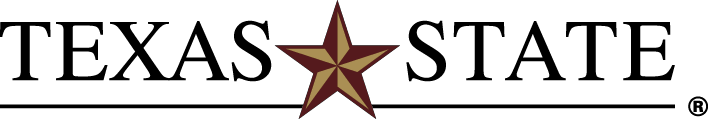 Transfer Planning Guide 2022-2023Major in ArtBachelor of Arts Degree (BA) 120 Credit HoursTexas Education Code Section 61.822 requires that Texas public institutions facilitate the transferability of lower-division course credit through the Core Curriculum. The Core Curriculum contains nine Foundational Component Areas (42 hours), which every Texas State student must satisfy to graduate.Texas State is a participant in the *Texas Common Course Numbering System (TCCNS). Use the TCCNS to find courses you can take at your institution to ensure transfer of credit toward freshman- and sophomore- level degree requirements at Texas State.Students will receive core credit at Texas State for any course successfully completed in the Core Curriculum of the sending institution.ADDITIONAL LOWER-DIVISION REQUIREMENTSNOTES:Majors must complete 39 hours of art. A minor is required. Some minors may exceed 24 hours.A maximum of 66 junior college hours can be applied to the degree.General Education Core Curriculum and BA degree requirements must be met, and students are required to have completed 36 advanced hours.Prerequisites for all advanced Art classes must be met. Students must be aware that the 2000 level ARTS classes chosen will determine the advanced ARTS classes they are eligible to take.UNIVERSITY ADMISSION:Submit a completed application, all supporting documents, including an official high school transcript and transcript(s) from every institution attended and application fee, to the Office of Undergraduate Admissions by the stated priority date.Students with 1-15 transferable hours must have a minimum 2.0 GPA in all transferable course work and meet freshman admission standards. Students with 16-29 transferable hours must have a minimum 2.5 GPA in all transferable course work. Students with 30 or more transferable hours must have a minimum 2.25 GPA in all transferable course work. All students must be eligible to return to all previous institutions and be at least one full semester out of high school.Students transferring to Texas State from a community college may elect to follow the Texas State Undergraduate Catalog that was in effect at the time they enrolled at their community college. Students may also, with the approval of their College Dean, follow a subsequent catalog. Students are reminded to refer to their designated catalog for information related to University requirements for curriculum, graduation, probation/suspension, and other general information.FOR MORE INFORMATION, CONTACT:Office of Undergraduate Admissions Texas State UniversityRichard A. Castro Undergraduate Admissions Center429 N. Guadalupe St.San Marcos, Texas 78666 512.245.2364 https://www.admissions.txstate.edu/College of Fine Arts and Communication Advising CenterOld Main, Room 118512.245.1932 https://advising.finearts.txstate.edu/Texas State reserves the right to withdraw courses at any time, to change its fees or tuition, calendar, curriculum, degree requirements, graduation procedures, and any other requirements affecting students. Changes will become effective whenever authorities determine and will apply to both prospective students and those already enrolled.			JUNE 2022CodeCourseRequired Hours010Communication6 required hours020Mathematics3 required hours030Life and Physical Sciences6 required hours040Language, Philosophy & Culture3 required hours050Creative Arts3 required hours060American History6 required hours070Government/Political Science6 required hours080Social and Behavioral Sciences3 required hours090Component Area Option6 required hoursTCCNTEXAS STATEARTS 1311ART 1301ARTS 2348ART 1303ARTS 1316ARTS 1301ARTS 1312ARTS 1302ARTS 2323 or 2316 or 2333(Choose only 1)ARTS 2321 or 2351 or 2371 (Choose only 1)ARTS 2346 or 2326 (Choose only 1)ARTS 2311 or 2381 (Choose only 1)ARTS 1303 & 1304ARTH 2301 & 2302MOD LANG 1411 & 1412MOD LANG 1410 & 1420MOD LANG 2311 & 2312MOD LANG 2310 & 2320